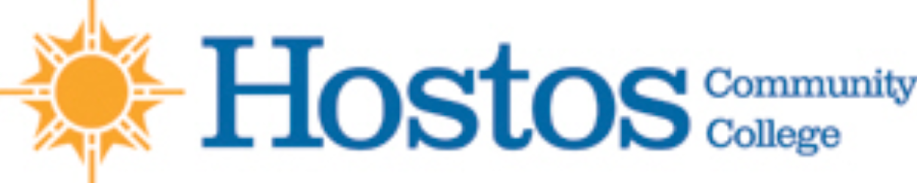 Minutes of the meeting of the Senate Academic Standards Committee held via digital conference on Monday, March 21, 2022, at 3:00pm with Sara Rodberg as chair and recording secretary.    PresentKing, Edward (Allied Health Sciences)Morales-Delbrun, Cynthia (Office of the Registrar) Nieto-Wire, Clara (Mathematics)Porter, Elizabeth (English)Rodberg, Sara (ASAP)Absent Carela, Junior (SGA)Manukyan, Anna (Natural Sciences)Ostrin, Zvi (Natural Sciences) Rayman, Salem (Allied Health Sciences) AgendaVacancy UpdatesOne facultyOne studentOthers?Upcoming expected vacanciesChairRecording secretaryEOY ReportNext StepsNo further business at this time.